Titre du chapitre Auteur le cas échéant Adresse le cas écheantIntroductionLorem ipsum dolor sit amet, consectetur adipiscing elit, sed do eiusmod tempor incididunt ut labore et dolore magna aliqua. Ut enim ad minim veniam, quis nostrud exercitation ullamco laboris nisi ut aliquip ex ea commodo consequat. Duis aute irure dolor in reprehenderit in voluptate velit esse cillum dolore eu fugiat nulla pariatur. Excepteur sint occaecat cupidatat non proident, sunt in culpa qui officia deserunt mollit anim id est laborum.Titre 1Lorem ipsum dolor sit amet, consectetur adipiscing elit, sed do eiusmod tempor incididunt ut labore et dolore magna aliqua. Ut enim ad minim veniam, quis nostrud exercitation ullamco laboris nisi ut aliquip ex ea commodo consequat. Duis aute irure dolor in reprehenderit in voluptate velit esse cillum dolore eu fugiat nulla pariatur. Excepteur sint occaecat cupidatat non proident, sunt in culpa qui officia deserunt mollit anim id est laborum.Titre 2Lorem ipsum dolor sit amet, consectetur adipiscing elit, sed do eiusmod tempor incididunt ut labore et dolore magna aliqua. Ut enim ad minim veniam, quis nostrud exercitation ullamco laboris nisi ut aliquip ex ea commodo consequat. Duis aute irure dolor in reprehenderit in voluptate velit esse cillum dolore eu fugiat nulla pariatur. Excepteur sint occaecat cupidatat non proident, sunt in culpa qui officia deserunt mollit anim id est laborum.Titre 3 Lorem ipsum dolor sit amet, consectetur adipiscing elit, sed do eiusmod tempor incididunt ut labore et dolore magna aliqua. Ut enim ad minim veniam, quis nostrud exercitation ullamco laboris nisi ut aliquip ex ea commodo consequat. Duis aute irure dolor in reprehenderit in voluptate velit esse cillum dolore eu fugiat nulla pariatur. Excepteur sint occaecat cupid.ConclusionLorem ipsum dolor sit amet, consectetur adipiscing elit, sed do eiusmod tempor incididunt ut labore et dolore magna aliqua. Ut enim ad minim veniam, quis nostrud exercitation ullamco laboris nisi ut aliquip ex ea commodo consequat. Duis aute irure dolor in reprehenderit in voluptate velit esse cillum dolore eu fugiat nulla pariatur. Excepteur sint occaecat cupidatat non proident, sunt in culpa qui officia deserunt mollit anim id est laborum.BibliographieRéferences pour chaque communication : Enckell, C., 2012 : « Recyclage des déchets du BT : produit or not produit ? », Revue Contrats Publics.Attention : les titres ne doivent pas dépasser une ligneLe titre du chapitre ne doit pas dé Titre 1 ne doit pas depasser une ligneTitre 2 ne doit pas dépasser une ligneTitre 3 ne doit pas dépasser une ligneMerci de ne pas dépasser 3 niveaux de titresAutres : Énumération Énumération Lorem ipsum dolor sit amet, consectetur adipiscing elit, sed do eiusmod tempor incididuntÉnumération Énumération Lorem ipsum dolor sit amet, consectetur adipiscing elit, sed do eiusmod tempor incididuntÉnumération Lorem ipsum dolor sit amet, consectetur adipiscing elit, sed do eiusmod tempor incididuntÉnumération Lorem ipsum dolor sit amet, consectetur adipiscing elit, sed do eiusmod tempor incididuntListe NumérosLorem ipsum dolor sit amet, consectetur adipiscing elit, sed do eiusmod tempor incididuntLorem ipsum dolor sit amet, consectetur adipiscing elit, sed do eiusmod tempor incididuntLorem ipsum dolor sit amet, consectetur adipiscing elit, sed do eiusmod tempor incididuntLorem ipsum dolor sit amet, consectetur adipiscing elit, sed do eiusmod tempor incididuntNote de bas de pageNote de bas de page : les notes de bas de pages se placent justement en bas de la page concernée et non pas en fin de l’ouvrage.Figures Ne pas les installer – il suffit de nous indiquer l’emplacement ET nous envoyer les images en bonne définition (300 dpi pour la taille souhaité) format jpg de préférence. Nous n’acceptons pas les images et ou figures insérées simplement dans le document word.Légende de figureCitation Lorem ipsum dolor sit amet, consectetur adipiscing elit, sed do eiusmod tempor incididunt ut labore et dolore magna aliqua. Ut enim ad minim veniam, quis nostrud exercitation ullamco laboris nisi ut aliquip ex ea commodo consequat. Duis aute irure dolor in reprehenderit in voluptate velit esse cillum dolore eu fugiat nulla pariatur. Excepteur sint occaecat cupidatat non proident, sunt in culpa qui officia deserunt mollit anim id est laborum.Exergue« Exergue Lorem ipsum dolor sit amet, consectetur adipiscing elit, sed do eiusmod tempor incididunt ut labore et dolore magna aliqua. Ut enim ad minim veniam, quis nostrud exercitation ullamco laboris nisi ut aliquip ex ea commodo Encadré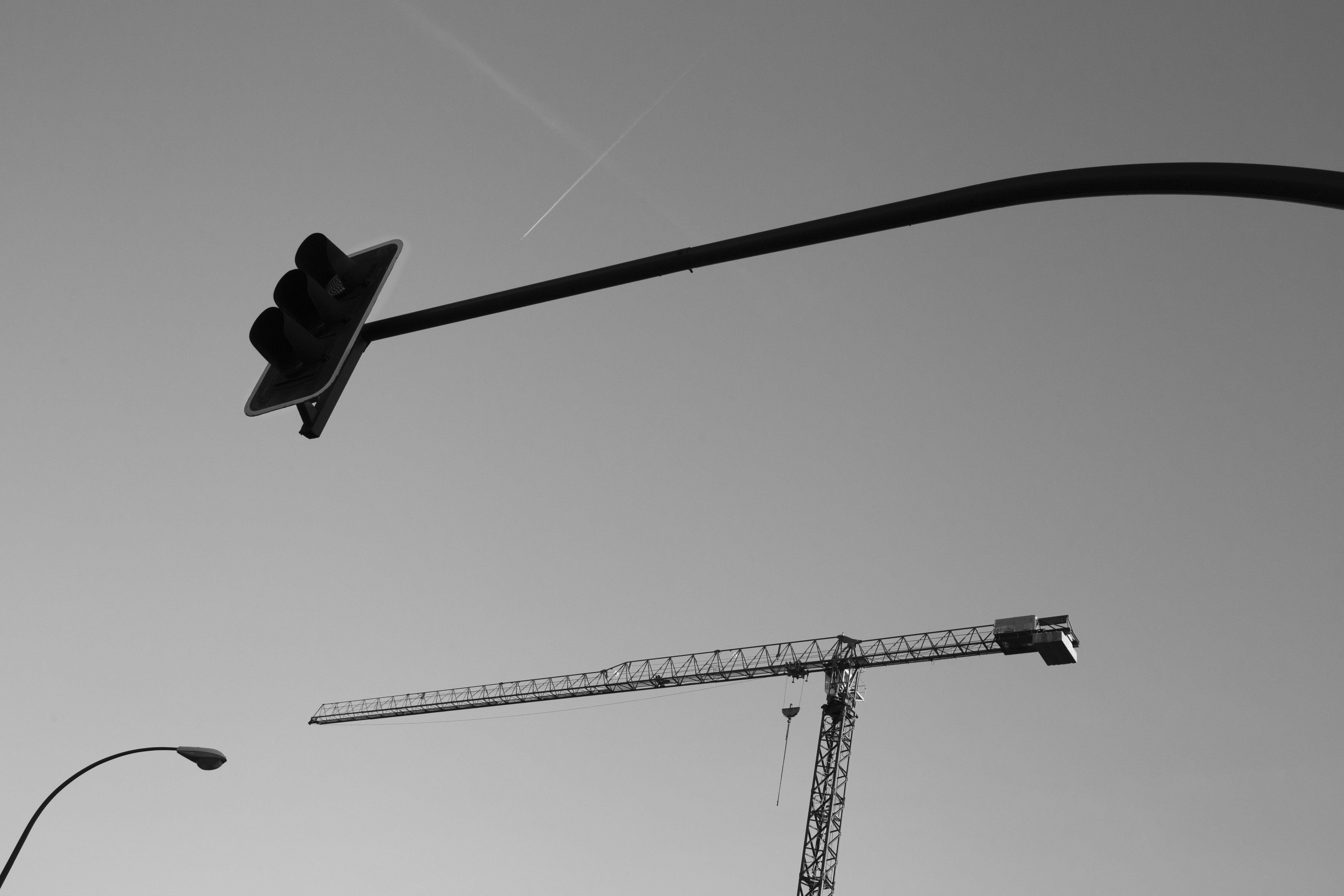 Encadré titreLorem ipsum dolor sit amet, consectetur adipiscing elit, sed do eiusmod tempor incididunt ut labore et dolore magna aliqua. Ut enim ad minim veniam, quis nostrud exercitation ullamco laboris nisi ut aliquip ex ea commodo consequat. Duis aute irure dolor in reprehenderit in voluptate velit esse cillum dolore eu fugiat nulla pariatur. Excepteur sint occaecat cupidatat non proident, sunt in culpa qui officia deserunt mollit anim id est laborum.